Управление культуры, спорта и молодежной политики Федерация легкой атлетики г. Кемерово 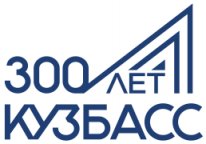 Первенства города по спринту, прыжкам, метаниямсреди юношей и девушек  2005-2006г.р., 2007-2008г.р.  02 февраля 2020 г.г. Кемерово, МАФСУ «СШОР № 7»Управление культуры, спорта и молодежной политики Федерация легкой атлетики г. Кемерово Первенства города по спринту, прыжкам, метаниям среди юношей и девушек  2005-2006г.р., 2007-2008г.р. Кемерово,  МАФСУ «СШОР  № 7», 02 февраля 2020г.СОСТАВ СУДЕЙСКОЙ КОЛЛЕГИИ Управление культуры, спорта и молодежной политики Федерация легкой атлетики г. Кемерово Первенства города по спринту, прыжкам, метаниям среди юношей и девушек  2005-2006г.р., 2007-2008г.р. Кемерово,  МАФСУ «СШОР  № 7», 02 февраля 2020г.Девочки 2007-2008гг.р. – бег  50мГлавный судья соревнований,  I категория                                                                                          Никитенко А.П.Главный секретарь соревнований, II категории                                                                                  Викторова Я.С.Управление культуры, спорта и молодежной политики Федерация легкой атлетики г. Кемерово Первенства города по спринту, прыжкам, метаниям среди юношей и девушек  2005-2006г.р., 2007-2008г.р. Кемерово,  МАФСУ «СШОР  № 7», 02 февраля 2020г.Девочки 2007-2008гг.р. – бег 50м  продолжениеГлавный судья соревнований,  I категория                                                                                          Никитенко А.П.Главный секретарь соревнований, II категории                                                                                  Викторова Я.С.Управление культуры, спорта и молодежной политики Федерация легкой атлетики г. Кемерово Первенства города по спринту, прыжкам, метаниям среди юношей и девушек  2005-2006г.р., 2007-2008г.р. Кемерово,  МАФСУ «СШОР  № 7», 02 февраля 2020г.Мальчики 2007-2008гг.р. – бег  50мГлавный судья соревнований,  I категория                                                                                          Никитенко А.П.Главный секретарь соревнований, II категории                                                                                  Викторова Я.С.Управление культуры, спорта и молодежной политики Федерация легкой атлетики г. Кемерово Первенства города по спринту, прыжкам, метаниям среди юношей и девушек  2005-2006г.р., 2007-2008г.р. Кемерово,  МАФСУ «СШОР  № 7», 02 февраля 2020г.Мальчики  2007-2008гг.р. – бег 50м  продолжениеГлавный судья соревнований,  I категория                                                                                          Никитенко А.П.Главный секретарь соревнований, II категории                                                                                  Викторова Я.С.Управление культуры, спорта и молодежной политики Федерация легкой атлетики г. Кемерово Первенства города по спринту, прыжкам, метаниям среди юношей и девушек  2005-2006г.р., 2007-2008г.р. Кемерово,  МАФСУ «СШОР  № 7», 02 февраля 2020г.Девочки 2007-2008гг.р. – бег  50м с/бГлавный судья соревнований,  I категория                                                                                          Никитенко А.П.Главный секретарь соревнований, II категории                                                                                  Викторова Я.С.Управление культуры, спорта и молодежной политики Федерация легкой атлетики г. Кемерово Первенства города по спринту, прыжкам, метаниям среди юношей и девушек  2005-2006г.р., 2007-2008г.р. Кемерово,  МАФСУ «СШОР  № 7», 02 февраля 2020г.Девочки 2005-2006гг.р. – бег  60мГлавный судья соревнований,  I категория                                                                                          Никитенко А.П.Главный секретарь соревнований, II категории                                                                                  Викторова Я.С.Управление культуры, спорта и молодежной политики Федерация легкой атлетики г. Кемерово Первенства города по спринту, прыжкам, метаниям среди юношей и девушек  2005-2006г.р., 2007-2008г.р. Кемерово,  МАФСУ «СШОР  № 7», 02 февраля 2020г.Девочки 2005-2006гг.р. – бег  60м  продолжениеГлавный судья соревнований,  I категория                                                                                          Никитенко А.П.Главный секретарь соревнований, II категории                                                                                  Викторова Я.С.Управление культуры, спорта и молодежной политики Федерация легкой атлетики г. Кемерово Первенства города по спринту, прыжкам, метаниям среди юношей и девушек  2005-2006г.р., 2007-2008г.р. Кемерово,  МАФСУ «СШОР  № 7», 02 февраля 2020г.Мальчики 2005-2006гг.р. – бег  60мГлавный судья соревнований,  I категория                                                                                          Никитенко А.П.Главный секретарь соревнований, II категории                                                                                  Викторова Я.С.Управление культуры, спорта и молодежной политики Федерация легкой атлетики г. Кемерово Первенства города по спринту, прыжкам, метаниям среди юношей и девушек  2005-2006г.р., 2007-2008г.р. Кемерово,  МАФСУ «СШОР  № 7», 02 февраля 2020г.Девочки 2005-2006гг.р. – бег  60м с/бГлавный судья соревнований,  I категория                                                                                          Никитенко А.П.Главный секретарь соревнований, II категории                                                                                  Викторова Я.С.Управление культуры, спорта и молодежной политики Федерация легкой атлетики г. Кемерово Первенства города по спринту, прыжкам, метаниям среди юношей и девушек  2005-2006г.р., 2007-2008г.р. Кемерово,  МАФСУ «СШОР  № 7», 02 февраля 2020г.Девочки 2007-2008 гг.р. – прыжок в высотуДевочки 2005-2006 гг.р. – прыжок в высотуГлавный судья соревнований,  I категория                                                                                          Никитенко А.П.Главный секретарь соревнований, II категории                                                                                  Викторова Я.С.Управление культуры, спорта и молодежной политики Федерация легкой атлетики г. Кемерово Первенства города по спринту, прыжкам, метаниям среди юношей и девушек  2005-2006г.р., 2007-2008г.р. Кемерово,  МАФСУ «СШОР  № 7», 02 февраля 2020г.Мальчики 2007-2008 гг.р. – прыжок в высотуМальчики 2005-2006 гг.р. – прыжок в высотуГлавный судья соревнований,  I категория                                                                                          Никитенко А.П.Главный секретарь соревнований, II категории                                                                                  Викторова Я.С.Управление культуры, спорта и молодежной политики Федерация легкой атлетики г. Кемерово Первенства города по спринту, прыжкам, метаниям среди юношей и девушек  2005-2006г.р., 2007-2008г.р. Кемерово,  МАФСУ «СШОР  № 7», 02 февраля 2020г.Девочки 2007-2008 гг.р. – прыжок в длинуГлавный судья соревнований,  I категория                                                                                          Никитенко А.П.Главный секретарь соревнований, II категории                                                                                  Викторова Я.С.Управление культуры, спорта и молодежной политики Федерация легкой атлетики г. Кемерово Первенства города по спринту, прыжкам, метаниям среди юношей и девушек  2005-2006г.р., 2007-2008г.р. Кемерово,  МАФСУ «СШОР  № 7», 02 февраля 2020г.Девочки 2005-2006 гг.р. – прыжок в длинуГлавный судья соревнований,  I категория                                                                                          Никитенко А.П.Главный секретарь соревнований, II категории                                                                                  Викторова Я.С.Управление культуры, спорта и молодежной политики Федерация легкой атлетики г. Кемерово Первенства города по спринту, прыжкам, метаниям среди юношей и девушек  2005-2006г.р., 2007-2008г.р. Кемерово,  МАФСУ «СШОР  № 7», 02 февраля 2020г.Мальчики  2007-2008 гг.р. – прыжок в длинуГлавный судья соревнований,  I категория                                                                                          Никитенко А.П.Главный секретарь соревнований, II категории                                                                                  Викторова Я.С.Управление культуры, спорта и молодежной политики Федерация легкой атлетики г. Кемерово Первенства города по спринту, прыжкам, метаниям среди юношей и девушек  2005-2006г.р., 2007-2008г.р. Кемерово,  МАФСУ «СШОР  № 7», 02 февраля 2020г.Мальчики  2005-2006 гг.р. – прыжок в длинуГлавный судья соревнований,  I категория                                                                                          Никитенко А.П.Главный секретарь соревнований, II категории                                                                                  Викторова Я.С.Управление культуры, спорта и молодежной политики Федерация легкой атлетики г. Кемерово Первенства города по спринту, прыжкам, метаниям среди юношей и девушек  2005-2006г.р., 2007-2008г.р. Кемерово,  МАФСУ «СШОР  № 7», 02 февраля 2020г.Девочки 2007-2008 гг.р. – т. ядраДевочки 2005-2006 гг.р. – т. ядраГлавный судья соревнований,  I категория                                                                                          Никитенко А.П.Главный секретарь соревнований, II категории                                                                                  Викторова Я.С.Управление культуры, спорта и молодежной политики Федерация легкой атлетики г. Кемерово Первенства города по спринту, прыжкам, метаниям среди юношей и девушек  2005-2006г.р., 2007-2008г.р. Кемерово,  МАФСУ «СШОР  № 7», 02 февраля 2020г.Мальчики  2007-2008 гг.р. – т. ядраМальчики  2005-2006 гг.р. – т. ядраГлавный судья соревнований,  I категория                                                                                          Никитенко А.П.Главный секретарь соревнований, II категории                                                                                  Викторова Я.С.Главный судьяНикитенко Артем ПавловичI категорияг. КемеровоГлавный секретарь Викторова Яна СергеевнаII категорияг. КемеровоИнформаторСпицина Ирина ВениаминовнаI категорияг. КемеровоСтарший судья на финишеБыков Иван СергеевичI категорияг. КемеровоСудьи на приходеАредакова Ольга АлександровнаII категорияг. КемеровоСудья при участниках на стартеКолесникова Ольга ИвановнаI категорияг. КемеровоСудья при участниках на финишеНиконова Татьяна ВладимировнаII категорияг. КемеровоХронометрист Кислых Андрей ГеннадьевичI категорияг. КемеровоХронометристДеревягин Александр АлександровичI категорияг. КемеровоСтартерЛяпин Илья МихайловичII категорияг. КемеровоСекретарь  на финишеКолесникова Ирина АлександровнаI категорияг. КемеровоСекретарь  на финишеКизицкая Мария ПавловнаI категорияг. КемеровоСтарший судья по прыжкам в высотуГлушенко Виктор НиколаевичI категорияг. КемеровоСекретарь по прыжкам в высотуКоцарь Лариса ЛьвовнаI категорияг. КемеровоСекретарь по прыжкам в высотуСтанилога Лариса ВладимировнаI категорияг. КемеровоСтарший судья по прыжкам в длинуОсипова Наталья АндреевнаI категорияг. КемеровоСудья по прыжкам в длинуМаксимова Татьяна Сергеевна II категорияг. КемеровоСудья по прыжкам в длинуЧернявская Юлия ВладимировнаI категорияг. КемеровоСтарший судья по т. ядраРомановский Андрей АнатольевичI категорияг. КемеровоСекретарь  по т. ядраКочкин Дмитрий ВладимировичI категорияг. КемеровоСудья в т.ядраГасперский Константин НиколаевичII категорияг. КемеровоМестоФамилия, имя – участникаГ.р.ОрганизацияРез.50м фин50мРаз.Ф.И.О. – тренера1Щекотова Полина2007СШОР им. Савенкова7.17.0IIКислых М.В., А.Г.2Николькина Стефания2007ДЮСШ 27.47.4IIIСмолякова М.В.3Анкушева Алиса2007СШОР 77.37.5IIБыков И.С., Чернявская Ю.В., Максимова Т.С.4Паршукова Анна2008ДЮСШ 27.67.5IIIКолесникова И.А.5Кузьменко Алена2008СШОР 77.67.7IIIКоцарь Л.Л.6Лайс Карина2007СШОР 77.67.7IIIНикитенко А.П.7Шмуратко Ксения2007СШОР 77.6-IIIКоцарь Л.Л.8Ланина Ольга2007СШОР им. Савенкова7.6-IIIДеревягина Н.В.9Переверзева Жанна2007СШОР 77.7-IIIКолесникова О.И., Быков И.С.10Бочарова Алиса2008СШОР 77.7-IIIОсипова Н.А., Спицина И.В.11Шайхова Мира2007СШОР им. Савенкова7.7-IIIМиронов К.С.12Мельникова Ксения2007ДЮСШ 27.7-IIIКизицкая М.П.13Акуленко Арина2007СШОР 77.7-IIIНикитенко А.П.14Голомаздина Виолетта2009СШОР 77.8-1юКолесникова О.И.15Горюнова Врвара2007ДЮСШ 27.8-1юКолесникова И.А.16Тимофеева Анастасия2008СШОР 77.9-1юКолесникова О.И.17Горшкова Надежда2008СШОР 78.0-1юЧернявская Ю.В., Быков И.С., Ляпин И.М.17Торопова Серафима2007СШОР 78.0-1юОсипова Н.А., Спицина И.В.19Синица Анастасия2007СШОР 78.0-1юКолесникова О.И.20Борисюк Ангелина2008СШОР им. Савенкова8.1-1юКислых М.В., А.Г.21Носкова Дарья2008СШОР 78.1-1юДворецкий С.А., Долгов Н.Н.22Новоренских Арина2008СШОР 78.1-1юНикитенко А.П.23Трубенкова Анастасия2008СШОР 78.1-1юНикитенко А.П.23Максимова Александра2007СШОР 78.1-1юМаксимова Т.С., К.В.25Алпатова Елена2007СШОР им. Савенкова8.2-1юДеревягина Н.В.26Донская Дарья2007СШОР 78.2-1юСпицина И.В., Осипова Н.А.27Горбань Полина2008СШОР 78.2-1юНикитенко А.П.28Косинова София2007СШОР 78.2-1юГлушенко В.Н., Смолякова М.В.29Абрамович Анастасия2009СШОР 78.3-2юГлушенко В.Н., Смолякова М.В.30Данилова Виктория2008ДЮСШ 28.3-2юКизицкая М.П.31Кудашова Анастасия2008СШОР 78.3-2юКоцарь Л.Л.32Братчикова Алина2008СШОР 78.4-2юГлушенко В.Н., Смолякова М.В.33Михейкина Софья2008ДЮСШ 28.4-2юКолесникова И.А.34Микалаускас Влада2008СШОР 78.4-2юГасперский К.Н.35Чигирева Доминика2008СШОР 78.4-2юНикитенко А.П.36Сизенцева Ксения2008СШОР 78.5-2юЧернявская Ю.В., Быков И.С., Ляпин И.М.МестоФамилия, имя – участникаГ.р.ОрганизацияРез.50м фин50мРаз.Ф.И.О. – тренера37Мухомодеева Анастасия2007СШОР 78.5-2юБыков И.С., Чернявская Ю.В., Ляпин И.М.38Коржинская Елизавета2008СШОР 78.5-2юНикитенко А.П.39Бондарева Надежда2008ДЮСШ 28.5-2юИльянкова Е.А.40Казанцева Елизавета2008СШОР 78.5-2юГлушенко В.Н., Смолякова М.В.41Михайлова Виктория2008СШОР 78.5-2юГлушенко В.Н., Смолякова М.В.42Чекалдина Полина2008ДЮСШ 28.6-2юКолесникова И.А.43Ильина Алина2008СШОР 78.6-2юГасперский К.Н.44Бажанова Александра2007СШОР 78.6-2юОсипова Н.А., Спицина И.В.45Нурмухаметова Карина2007СШОР им. Савенкова8.6-2юШалыгина Е.А.46Шубина СофияСШОР им. Савенкова8.7-3юДеревягина Н.В.47Бестемьянова София2009СШОР 78.7-3юГлушенко В.Н., Смолякова М.В.48Бодяг Софья2007СШОР 78.7-3юСпицина И.В., Осипова Н.А.49Деревягина Вероника2009СШОР им. Савенкова8.7-3юДеревягина Н.В.50Лузянина Ангелина2008СШОР 79.2-3юНикитенко А.П.51Некрасова Ева2009СШОР 79.2-3юГлушенко В.Н., Смолякова М.В.52Баркова Мария2007СШОР 79.2-3юКолесникова О.И.53Нагачина Елизавета2008СШОР 79.3-3юГасперский К.Н., Романовский А.А.54Вируля Варвара2009СШОР 79.3-3юГлушенко В.Н., Смолякова М.В.55Малькова Лидия2008СШОР им. Савенкова9.3-3юШалыгина Е.В.56Ибрагимова Дарья2008СШОР 710.0--Колесникова О.И.-Киреева Альбина2008СШОР 7н/я--Гасперский К.Н.в/кСтепаненкова Мария2006СШОР 78.5-3юКолесникова О.И.МестоФамилия, имя – участникаГ.р.ОрганизацияРез.50м фин50мРаз.Ф.И.О. – тренера1Малек Макар2007СШОР им. Савенкова7.06.91юАредакова О.А.2Морозов Сергей2007СШОР 77.16.91юЧернявская Ю.В., Быков И.С., Ляпин И.М.3Иленников Даниил2007СШОР им. Савенкова7.27.22юКислых М.В., А.Г.4Журавлев Андрей2007СШОР 77.57.32юКолесникова О.И.5Колесников Павел2008ДЮСШ 27.37.32юКолесникова И.А.6Ладыгин Никита2007СШОР 77.37.42юЛяпин И.М., Чернявская Ю.В., Быков И.С.7Дубровский Александр2008СШОР 77.5-3юМаксимов К.В., Т.С., Дворецкий С.А.8Климов Семен2008СШОР им. Савенкова7.6-3юКислых М.В., А.Г.9Кашпиров Владислав2007СШОР 77.6-3юОсипова Н.А., Спицина И.В.10Дивин Сергей2007СШОР 77.7-3юОсипова Н.А., Спицина И.В.11Попов Демид2008СШОР им. Савенкова7.7-3юКислых М.В., А.Г.12Захаров Роман2007СШОР 77.7-3юЧернявская Ю.В., Быков И.С., Ляпин И.М.13Чалаташвили  Давид2007СШОР им. Савенкова7.7-3юРайс И.Н.14Никитин Артем2008СШОР 77.8-3юРомановский А.А.15Девлятов Кирилл2008СШОР 77.8-3юЧернявская Ю.В., Быков И.С., Ляпин И.М.16Абрамчук Виталий2007СШОР им. Савенкова7.8-3юМиронов К.С.17Сизов ВдимСШОР 77.8-3юГасперский К.Н.17Беляков Арсений2007СШОР 77.8-3юКоцарь Л.Л.19Зарубин Данил2007СШОР им. Савенкова7.8-3юДеревягина Н.В.20Колычев СергейСШОР им. Савенкова8.0-3юДеревягина Н.В.21Пашенцев Клим2008СШОР им. Савенкова8.0-3юКислых М.В., А.Г.22Белинов Кирилл2008СШОР 78.0-3юГасперский К.Н.23Оберемок Сергей2007СШОР им. Савенкова8.0-3юДеревягина Н.В.23Озеров Александр2008СШОР 78.0-3юМаксимовы Т.С., К.В.25Куценко Матвей2008СШОР 78.0-3юМаксимовы Т.С., К.В.26Ежов Илья2008СШОР 78.0-3юМаксимовы Т.С., К.В.27Бекк Игорь2007СШОР 78.1-б/рМаксимов К.В., Т.С.28Линов Никита2008СШОР 78.1-б/рГасперский К.Н.29Слепов Михаил2009СШОР 78.3-б/рГлушенко В.Н., Смолякова М.В.30Ростов Максим2008СШОР 78.3-б/рДеревягина Н.В.МестоФамилия, имя – участникаГ.р.ОрганизацияРез.50м фин50мРаз.Ф.И.О. – тренера31Каличкин Александр2008СШОР 78.3-б/рМаксимовы Т.С., К.В.32Зайцев Федор2008ДЮСШ 28.4-б/рСмолякова М.В.33Щербак Егор2008СШОР 78.4-б/рКоцарь Л.Л.34Петров Савелий2007ДЮСШ 28.4-б/рКизицкая М.П.35Петров Алексей2008СШОР 78.5-б/рБыков И.С., Чернявская Ю.В., Максимова Т.С.36Антропов Артем2008СШОР 78.7-б/рКолесникова О.И.37Бондарев Матвей2008ДЮСШ 28.8-б/рКизицкая М.П.38Степанов Семен2008ДЮСШ 28.8-б/рКолесникова И.А.39Долгополов Сергей2007СШОР им. Савенкова8.9-б/рРайс И.Н.40Гарбузов Владислав2008СШОР им. Савенкова8.9-б/рРайс И.Н.41Никитин Роман2008СШОР 78.9-б/рРомановский А.А.42Зенкин Егор2007СШОР 78.9-б/рМаксимовы Т.С., К.В.43Сидоренко Иван 2008ДЮСШ 28.9-б/рСмолякова М.В.44Кравцов Сергей2007СШОР 79.1-б/рКолесникова О.И., Максимова Т.С.45Кочуров Иван2007СШОР 79.1-б/рГасперский К.Н.46Апанасенко Михаил2008ДЮСШ 29.2-б/рСмолякова М.В.47Афанасьев Григорий2008СШОР им. Савенкова9.2-б/рРайс И.Н.48Поляков Матвей2007СШОР им. Савенкова9.3-б/рРайс И.Н.50Нодь Данил2008СШОР 79.6-б/р51Бровенко Марк2008СШОР 79.7-б/рКолесникова О.И.52Гусельников Владимир2008СШОР им. Савенкова10.0-б/рРайс И.Н.53Гутов Владислав2008СШОР 710.4-б/рРомановский А.А. МестоФамилия, имя – участникаГ.р.ОрганизацияРез.50м с/бРаз.Ф.И.О. – тренера1Прудаева Виктория2007СШОР им. Савенкова8.4б/рКислых М.В., А.Г.2Косенко Аделина2007СШОР им. Савенкова8.7б/рЕрмишина Л.И.3Денина Антонина2008СШОР им. Савенкова9.3б/рКислых А.Г., М.В.МестоФамилия, имя – участникаГ.р.ОрганизацияРез.60м фин60мРаз.Ф.И.О. – тренера1Мамаева Олеся2005СШОР 78.48.3IIКолесникова О.И.2Дедкова Арина2005СШОР 78.38.3IIНикитенко А.П.3Яшнова Арина2005ДЮСШ 28.58.3IIКочкин Д.В.4Хмель Ульяна2006СШОР 78.48.4IIНикитенко А.П.5Лазарева Яна2005СШОР 78.68.6IIIНикитенко А.П.6Брант Диана2006СШОР 78.68.7IIIКолесникова О.И., Матросова Е.С.7Лобанова Алена2005 СШОР 78.6-IIIСпицина И.В., Осипова Н.А.8Пакнина Кристина2005СШОР им. Савенкова8.7-IIIЗТР Канашевич А.М.9Боровкова Ксения2006СШОР 78.8-IIIБыков И.С., Чернявская Ю.В., Ляпин И.М.10Васина Дарья2006ДЮСШ 28.9-IIIКизицкая М.П.11Овсянкина Марина2006СШОР 78.9-IIIБыков И.С., Чернявская Ю.В., Ляпин И.М.12Антипова Ирина2005СШОР им. Савенкова8.9-IIIКислых М.В., А.Г.13Загородняя Арина2005СШОР 79.0-1юКолесникова О.И., Спицина И.В.14Князькина Анна2006СШОР 79.0-1юКоцарь Л.Л.15Лебедева Татьяна2006СШОР 79.0-1юСпицина И.В., Осипова Н.А.16Рябкова Елизавета2006СШОР 79.0-1юЧернявская Ю.В., Быков И.С., Ляпин И.М.17Мишева Дарья2006СШОР им. Савенкова9.0-1юКислых А.Г.,  М.В.17Щербакова Кристина2006ДЮСШ 29.1-1юКочкин Д.В.19Хотеева Дарья2006СШОР им. Савенкова9.1-1юЕрмишина Л.И.20Правосудова Светлана2006СШОР 79.2-1юДворецкий С.А., Долглв Н.Н.21Хайрутдинова Эльвира2006СШОР 79.3-1юЧернявская Ю.В., Быков И.С., Ляпин И.М.22Громова Виктория2006СШОР 79.3-1юКоцарь Л.Л.23Лозина Анна2005СШОР 79.3-1юКоцарь Л.Л.23Райле Кира2006СШОР 79.3-1юКоцарь Л.Л.25Самчинская Таисия2005СШОР 79.4-1юКолесникова О.И., Подоплелов Ю.В.26Решетнева Софья2005СШОР 79.5-2юКолесникова О.И., Подоплелов Ю.В.27Пингина Кира2006ДЮСШ 29.5-2юКочкин Д.В.28Архипова Вероника2005СШОР 7 9.5-2юБыков И.С., Чернявская Ю.В., Ляпин И.М.29Клименко Виктория2006ДЮСШ 26.7-2юИльянкова Е.А.30Аннагулиева Майя2006СШОР 79.8-2юЧернявская Ю.В., Быков И.С., Ляпин И.М.31Цыщук Анна2006СШОР 79.9-2юКоцарь Л.Л.32Карнаухова Анастасия2006СШОР им. Савенкова10.0-3юШалыгина Е.В.МестоФамилия, имя – участникаГ.р.ОрганизацияРез.60м фин60мРаз.Ф.И.О. – тренера33Рябова Екатерина2006СШОР 710.3-3юКолесникова О.И., Подоплелов Ю.В.34Бундан Карина2006СШОР 710.4-3юКолесникова О.И.35Давиденко Светлана2006ДЮСШ 210.5-3юСмолякова М.В.36Зеленская Вероника2006СШОР 710.6-б/рНикитенко А.П.37Бачурихина София2005СШОР 7н/я--Коцарь Л.Л.МестоФамилия, имя – участникаГ.р.ОрганизацияРез.60м фин60мРаз.Ф.И.О. – тренера1Фролов Александр2006СШОР им. Савенкова7.87.6IIIКургин С.Н.2Соколов Михаил2006СШОР 77.87.7IIIСтанилога Л.В.3Василенко Кирилл2005СШОР 78.07.8IIIБыков И.С., Чернявская Ю.В., Ляпин И.М.4Киселев Илья2005СШОР 78.08.01юРомановский А.А.5Щеглов Павел2006СШОР 78.28.11юЧернявская Ю.В., Быков И.С., Ляпин И.М.6Швед Дмитрий2005СШОР 78.28.11юДворецкий С.А., Долгов Н.Н.7Белик Илья2005ДЮСШ 28.2-1юКизицкая М.П.8Кужель Константин2006ДЮСШ 28.3-2юКизицкая М.П.9Гришин Андрей2005СШОР 78.3-2юСтанилога Л.В.10Милешин Арсений2005ДЮСШ 28.3-2юКочкин Д.В.11Кошелев Андрей2006ДЮСШ 28.3-2юКизицкая М.П.12Панин Егор2005СШОР 78.3-2юКоцарь Л.Л.13Попков Никита2006ДЮСШ 28.4-2юКолесников Г.Е.14Загуденков Данил2006ДЮСШ 28.4-2юКолесников Г.Е.15Куликов Кирилл2005ДЮСШ 28.4-2юКолесников Г.Е.16Никитин Григорий2006ДЮСШ 28.4-2юКизицкая М.П.17Воробьев Федор2006ДЮСШ 28.5-2юКолесников Г.Е.17Яковлев Григорий2005СШОР 78.5-2юЧернявская Ю.В., Быков И.С., Ляпин И.М.19Федьков Сергей2006СШОР 78.5-2юМаксимов К.В., Т.С., Дворецкий С.А.20Бычков Роман2006СШОР им. Савенкова9.1-3юКислых А.Г., М.В.21Сахаров Михаил2006ДЮСШ 29.1-3юКолесникова И.А.22Малашенков Алексей2006СШОР 79.3-3юОсипова Н.А., Спицина И.В.23Сальников Максим2006СШОР 79.5-б/рКоцарь Л.Л.23Воробьев Григорий2006СШОР 79.9-б/рКолесникова О.И.25Зудилов Марк2006СШОР 710.3-б/рКоцарь Л.Л.26Кравцов Данил2005ДЮСШ 210.3-б/рКизицкая М.П.27Кудряшов Владислав2005ДЮСШ 211.2-б/рКизицкая М.П.МестоФамилия, имя – участникаГ.р.ОрганизацияРез. 60м с/бФин 60м с/бРаз.Ф.И.О. – тренера1Дедкова Арина2005СШОР 79.09.2IНикитенко А.П.2Растрыгина Ангелина2005СШОРим. Савенкова9.79.6IIКислых М.В., А.Г.3Воробьева Софья2005СШОР 79.59.8IIЗТР Канашевич А.М., Деревягина Н.В.4Калинина Дарья2005СШОР 710.310.1IIIЧернявская Ю.В., Быков И.С., Ляпин И.М.5Перевалова Анна2005СШОРим. Савенкова10.110.1IIIКислых А.Г., М.В.6Лазарева Яна2005СШОР 711.611.11юНикитенко А.П.-Хмель Ульяна2006СШОР 7сошла--Никитенко А.П.МестоФамилия, имя – участникаГ.р.ОрганизацияРезультатРазрядФ.И.О. – тренера1Щекотова Полина2007СШОР им. Савенкова140IIIКислых М.В., А.Г.2Шмуратко Ксения2007СШОР 71351юКоцарь Л.Л.3Кузьменко Алена2008СШОР 71351юКоцарь Л.Л.4Прудаева Виктория2007СШОР им. Савенкова1301юКислых М.В., А.Г.4Ланина Ольга2007СШОР им. Савенкова1301юДеревягина Н.В.6Николькина Стефания2007ДЮСШ 21301юСмолякова М.В.7Братчикова Алина2008СШОР 71252юГлушенко В.Н., Смолякова М.В.8Казанцева Елизавета2008СШОР 71202юГлушенко В.Н., Смолякова М.В.9Уйманова Виктория2009СШОР 71103юГлушенко В.Н., Смолякова М.В.10Кудашова Анастасия2008СШОР 7105б/рКоцарь Л.Л.10Абрамович Анастасия2009СШОР 7105б/рГлушенко В.Н., Смолякова М.В.12Деревягина Вероника2009СШОР им. Савенкова95б/рДеревягина Н.В.МестоФамилия, имя – участникаГ.р.ОрганизацияРезультатРазрядФ.И.О. – тренера1Воробьева Софья2005СШОР 7165IЗТР Канашевич А.М., Деревягина Н.В.2Мишева Дарья2006СШОР им. Савенкова145IIIКислых А.Г., М.В.в/кГупалова София2002СШОР им. Савенкова150IIКислых А.Г., М.В.МестоФамилия, имя – участникаГ.р.ОрганизацияРезультатРазрядФ.И.О. – тренера1Ходаев Иван2007ДЮСШ 2160IIIКочкин Д.В.2Гаврилов Владимир2007СШОР 71501юСтанилога Л.В.3Козлов Гордей2007СШОР 71353юСтанилога Л.В.4Буценко Семен2008СШОР 71353юСтанилога Л.В.4Беляков Арсений2007СШОР 71353юКоцарь Л.Л.6Шлома Константин2007СШОР 71303юСтанилога Л.В.7Слепов Михаил2009СШОР 7125б/рГлушенко В.Н.,  Смолякова М.В.8Завьялов Иван2008СШОР 7125б/рСтанилога Л.В.9Леонтьев Тимур2007СШОР 7120б/рСтанилога Л.В.10Пашенцев Клим2008СШОР им. Савенкова120б/рКислых М.В., А.Г.11Зайцев Федор2008ДЮСШ 2115б/рСмолякова М.В.11Щербак Егор2008СШОР 7115б/рКоцарь Л.Л.13Сидоренко Иван2008ДЮСШ 2105б/рСмолякова М.В.МестоФамилия, имя – участникаГ.р.ОрганизацияРезультатРазрядФ.И.О. – тренера1Соколов Михаил2006СШОР 7170IIIСтанилога Л.В.2Гришин Андрей2005СШОР 71551юСтанилога Л.В.3Тузовский Данил2005СШОР 71551юКоцарь Л.Л., Андреев 4Леонтьев Виктор2005СШОР 71501юСтанилога Л.В.5Панин Егор2006СШОР 71501юКоцарь Л.Л.6Алешин Владислав2005СШОР 71452юСтанилога Л.В.7Черненький Вадим2005СШОР 71452юСтанилога Л.В.8Тимофеев Александр2005СШОР 71452юСтанилога Л.В.8Жуков Виталий2005СШОР 71452юСтанилога Л.В.10Жарких Кирилл2005СШОР 7Х-Станилога Л.В.МестоФамилия, имя – участникаГ.р.ОрганизацияРезультатРазрядФ.И.О. – тренера1Анкушева Алиса2007СШОР 74.381юБыков И.С., Чернявская Ю.В., Максимова Т.С.2Косенко Аделина2007СШОР им. Савенкова4.381юЕрмишина Л.И.3Переверзева Жанна2007СШОР 74.341юКолесникова О.И., Быков И.С.4Акуленко Арина2007СШОР 74.202юНикитенко А.П.5Бочарова Алиса2008СШОР 74.172юОсипова Н.А., Спицина И.В.6Лайс Карина2007СШОР 74.172юНикитенко А.П.7Паршукова Анна2008ДЮСШ 24.082юКолесникова И.А.8Горюнова Варвара2007ДЮСШ 24.002юКолесникова И.А.9Денина Антонина2008СШОР им. Савенкова3.903юКислых М.В., А.Г.10Синица Анастасия2007СШОР 73.853юКолесникова О.И.11Голомаздина Виолетта2009СШОР 73.833юКолесникова О.И.12Горшкова Надежда2008СШОР 73.723юЧернявская Ю.В., Быков И.С., Ляпин И.М.13Борисюк Ангелина2008СШОР им. Савенкова3.703юКислых М.В., А.Г.14Тимофеева Анастасия2008СШОР 73.633юКолесникова О.И.15Мухомадеева Анастасия2007СШОР 73.53б/рБыков И.С., Чернявская Ю.В., Ляпин И.М.16Горбань Полина2008СШОР 73.49б/рНикитенко А.П.17Мельникова Ксения2007ДЮСШ 23.47б/рКизицкая М.П.18Чигирева Доминика2008СШОР 73.39б/рНикитенко А.П.19Трубенкова Анастасия2008СШОР 73.36б/рНикитенко А.П.20Носкова  Дарья2008СШОР 73.35б/рДворецкий С.А., Долгов Н.Н.21Бондарева Надежда2008ДЮСШ 23.30б/рИльянкова Е.А.22Бестемьянова София2009СШОР 73.21б/рГлушенко В.Н., Смолякова М.В.23Новоренских Арина2008ДЮСШ 23.20б/рКолесникова И.А.24Данилова Виктория2008ДЮСШ 23.19б/рКизицкая М.П.25Сизенцева Ксения2008СШОР 73.09б/рЧернявская Ю.В., Быков И.С., Ляпин И.М.26Нурмухаметова Карина2007СШОР им. Савенкова3.00б/рШалыгина Е.В.27Шубина София2007СШОР им. Савенкова2.98б/рДеревягина Н.В.28Коржинская Елизавета2008СШОР 72.88б/рНикитенко А.П.29Нурмухаметова Кристина2008СШОР им. Савенкова2.75б/рШалыгина Е.В.30Малькова Лидия2008СШОР им. Савенкова2.70б/рШалыгина Е.В.31Лузянина Ангелина2008СШОР 72.65б/рНикитенко А.П.32Косинова София2007СШОР 7хб/рГлушенко В.Н., Смолякова М.В.МестоФамилия, имя – участникаГ.р.ОрганизацияРезультатРазрядФ.И.О. – тренера1Дедкова Арина2005СШОР 75.06IIIНикитенко А.П.2Хмель Ульяна2006СШОР 74.81IIIНикитенко А.П.3Мамаева Олеся2005СШОР 74.511юКолесникова О.И.4Панина Кристина2005СШОР им. Савенкова4.401юДеревягина Н.В.5Лазарева Яна2005СШОР 74.341юНикитенко А.П.6Овсянкина Марина2006СШОР 74.301юБыков И.С., Чернявская Ю.В., Ляпин И.М.7Калинина Дарья2005СШОР 74.242юЧернявская Ю.В., Быков И.С., Ляпин И.М.8Боровкова Ксения2006СШОР 74.162юБыков И.С., Чернявская Ю.В., Ляпин И.М.8Хотеева Дарья2006СШОР им. Савенкова3.953юЕрмишина Л.И.10Вострецова Ксения2006СШОР 73.783юМаксимовы Т.С., Быкова И.С.11Рябкова Елизавета2006СШОР 73.813юЧернявская Ю.В., Быков И.С., Ляпин И.М.12Архипова Вероника2005СШОР 73.57б/рБыков И.С., Чернявская Ю.В., Ляпин И.М.12Аннагулиева Майя2006СШОР 73.57б/рЧернявская Ю.В., Быков И.С., Ляпин И.М.14Хайрутдинова Эльвира2006СШОР 73.51б/рЧернявская Ю.В., Быков И.С., Ляпин И.М.15Загородняя Арина2005СШОР 73.38б/рКолесникова О.И., Спицина И.В.15Правосудова Светлана2006СШОР 73.38б/рДворецкий С.А, Долгов Н.Н.17Самчинская Таисия2005СШОР 73.36б/рКолесникова О.И., Подоплелов Ю.В.18Решетнева Софья2005СШОР 73.30б/рКолесникова О.И., Подоплелов Ю.В.19Карнаухова Анастасия2006СШОР им. Савенкова3.23б/рШалыгина Е.В.20Клименко Виктория2006ДЮСШ 23.15б/рИльянкова Е.А.-Брант Диана2006СШОР 7х-Колесникова О.И., Матросова Е.С.МестоФамилия, имя – участникаГ.р.ОрганизацияРезультатРазрядФ.И.О. – тренера1Морозов Сергей2007СШОР 74.632юБыков И.С., Чернявская Ю.В., Ляпин И.М.2Колесников Павел2008ДЮСШ 24.542юКолесникова И.А.3Климов Семен2008СШОР им. Савенкова4.502юКислых М.В., А.Г.4Ладыгин Никита2007СШОР 74.253юЛяпин И.М., Чернявская Ю.В., Быков И.С. 5Клочков Иван2008СШОР 74.113юМаксимовы К.В.,Т.С., Дворецкий С.А.6Кашпиров Владислав2007СШОР 74.103юОсипова Н.А., Спицина И.В.6Захаров Роман2007СШОР 74.103юБыков И.С., Чернявская Ю.В., Ляпин И.М.8Попов Демид2008СШОР им. Савенкова4.073юКислых М.В., А.Г.9Распаев Глеб2007СШОР 73.95б/рМаксимовы К.В.,Т.С., Дворецкий С.А.10Девлятов Кирилл2008СШОР 73.90б/рЧернявская Ю.В., Быков И.С., Ляпин И.М.11Оленников Даниил2007СШОР им. Савенкова3.74б/рКислых М.В., А.Г.12Малек  Макар2007СШОР им. Савенкова3.68б/рАредакова О.А.13Оберемок Сергей2007СШОР им. Савенкова3.63б/рДеревягина Н.В.14Никитин Артем2008СШОР 73.57б/рРомановский А.А.15Дивин Сергей2007СШОР 73.50б/рОсипова Н.А., Спицина И.В.15Ростов МаксимСШОР им. Савенкова3.45б/рДеревягина Н.В.17Колычев Сергей2007СШОР им. Савенкова3.43б/рДеревягина Н.В.18Петров Алексей2008СШОР 73.30б/рБыков И.С., Чернявская Ю.В., Ляпин И.М.19Антропов Артем2008СШОР 73.28б/рКолесникова О.И.20Никитин Роман2008СШОР 73.07б/рРомановский А.А.МестоФамилия, имя – участникаГ.р.ОрганизацияРезультатРазрядФ.И.О. – тренера1Щеглов Павел2006СШОР 75.101юЧернявская Ю.В., Быков И.С., Ляпин И.М.2Василенко Кирилл2005СШОР 75.081юБыков И.С., Чернявская Ю.В., Ляпин И.М.3Милешин Арсений2005ДЮСШ 24.493юКочкин Д.В.4Лелейкин Данил2005ДЮСШ 24.383юКизицкая М.П.5Бычков Роман2006СШОР им. Савенкова4.303юКислых М.В., А.Г.6Малашенков  Алексей2006СШОР 73.96б/рОсипова Н.А., Спицина И.В.7Загруденков Данил2006ДЮСШ 23.56б/рКолесников Г.Е.МестоФамилия, имя – участникаГ.р.ОрганизацияРезультатРазрядФ.И.О. – тренера1Сидорцова Анастасия2008СШОР 76.103юГасперский К.Н.2Сидорова Наталья2007СШОР 75.87б/рГасперский К.Н.3Сафиуллина Алина2007СШОР 75.73б/рГасперский К.Н.4Нагачина Елизавета2008СШОР 74.19б/рГасперский К.Н., Романовский А.А.МестоФамилия, имя – участникаГ.р.ОрганизацияРезультатРазрядФ.И.О. – тренера1Панина Кристина2005СШОР им. Савенкова10.04IIIДеревягина Н.В.2Воробьева Софья2005СШОР 79.95IIIЗТР Канашевич А.М., Деревягина Н.В.3Растрыгина Ангелина2005СШОР им. Савенкова8.901юКислых М.В., А.Г.4Антипова Ирина2005СШОР им. Савенкова8.511юКислых М.В., А.Г.5Калинина Дарья2005СШОР 78.421юЧернявская Ю.В., Быков И.С., Ляпин И.М.6Перевалова Анна2005СШОР им. Савенкова8.001юКислых М.В., А.Г.7Яшнова Арина2005ДЮСШ 27.482юКочкин Д.В.8Иванова Валерия2006СШОР им. Савенкова6.343юМиронов К.С.МестоФамилия, имя – участникаГ.р.ОрганизацияРезультатРазрядФ.И.О. – тренера1Гасперский Влалислав 2007СШОР 77.78б/рРомановский А.А., Гасперский К.Н.2Алексеев Николай2007СШОР 77.01б/рМаксимовы К.В.,Т.С., Дворецкий С.А.3Ходаев Иван2007ДЮСШ 26.71б/рКочкин Д.В.4Кочуров Иван2007СШОР 75.85б/рГасперский К.Н.5Гутов Владимир2008СШОР 75.73б/рРомановский А.А6Криворотов Данил2008ДЮСШ 25.40б/рКочкин Д.В.7Алексеев Арсений2008СШОР 75.36б/рМаксимовы К.В.,Т.С., Дворецкий С.А.8Никитин Артем2008СШОР 74.41б/рРомановский А.А.9Никитин Роман2008СШОР 74.21б/рРомановский А.А.МестоФамилия, имя – участникаГ.р.ОрганизацияРезультатРазрядФ.И.О. – тренера1Щеглов Павел2006СШОР 710.40IIIЧернявская Ю.В., Быков И.С., Ляпин И.М.2Зарипов Даниил2006СШОР 78.34б/рРомановский А.А.3Киселев Илья2005СШОР 77.76б/рРомановский А.А.4Белик Илья2005ДЮСШ 27.02б/рКизицкая М.П.5Милёшин Арсений2005ДЮСШ 26.44б/рКочкин Д.В.6Кассин Максим2006ДЮСШ 25.53б/рКочкин Д.В.